September 2022Dear Parent/CarerI am writing to clarify the position of Key Stage 2 Children walking home at the end of the day. If you wish your child to leave school at 3.10pm or 4.00pm without collection, please sign the permission form below. Please note that this includes if you want your child to walk off the premises to meet you somewhere. (i.e. picked up outside the gates).  Please also confirm below if this the same for after school clubs.Any children who are collected by parents at the end of the school day will continue to be brought to their collection point by their teacher. If there are any questions about this, please do not hesitate to contact me.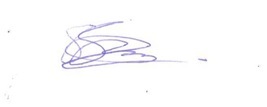 Yours sincerelySusannah StoreyHeadteacher………….………………………………………………………………………………………………………………..KS2 Walk Home ConsentName of child ……………………………………………………………………………Class ……………..………I give permission for my child to walk home without adult supervision at the end of the school day at 3:10pm	after school clubs at 4:00pm	Signature of Parent/Guardian ………………………………………………………… Date …….………………..